от 2 декабря 2020 года									         № 1136О внесении изменений в постановление администрации городского округа
 город Шахунья Нижегородской области от 23.11.2020 № 1097 «Об утверждении Порядка предоставления субсидии на ремонт и утепление тепловых сетей,  ведущих к домам № 96, 122, 124, 126, 128, 130 по ул. Октябрьская г. Шахуньи, домам № 106, 108, 113 по ул. Карла Маркса г. Шахуньи и дому № 9 по ул. Папанина г. Шахуньи»Администрация городского округа город Шахунья Нижегородской области 
п о с т а н о в л я е т:1. Внести изменения в постановление администрации городского округа город Шахунья Нижегородской области от 23.11.2020 № 1097 «Об утверждении Порядка  предоставления субсидии на ремонт и утепление тепловых сетей, ведущих к домам 
№ 96, 122, 124, 126, 128, 130 по ул. Октябрьская г. Шахуньи, домам № 106, 108, 113 по ул. Карла Маркса г. Шахуньи и дому № 9 по ул. Папанина г. Шахуньи», изложив название постановления и далее по тексту в следующей редакции:«Об утверждении Порядка предоставления субсидии на ремонт и утепление тепловых сетей, ведущих к домам № 96, 122, 124, 126, 128, 130 по ул. Октябрьская 
г. Шахуньи, домам № 106, 108, 113 по ул. Карла Маркса г. Шахуньи и дому № 6 по 
ул. Папанина г. Шахуньи».2. Начальнику общего отдела администрации городского округа город Шахунья Нижегородской области обеспечить размещение настоящего постановления на официальном сайте администрации городского округа город Шахунья Нижегородской области и в АУ «Редакция газеты «Знамя труда».3. Настоящее постановление вступает в силу с момента официального опубликования  в АУ «Редакция газеты «Знамя труда».4. Контроль за исполнением настоящего постановления оставляю за собой.И.о. главы местного самоуправлениягородского округа город Шахунья							    А.Д.Серов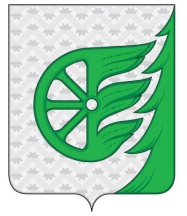 Администрация городского округа город ШахуньяНижегородской областиП О С Т А Н О В Л Е Н И Е